				Chandebrito, …..  de …….…………..  de ……….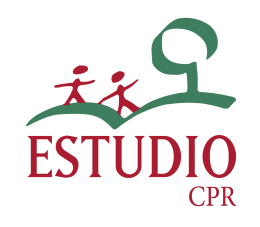 Autorizo al Colegio a realizar fotografías o grabaciones de mi hijo/a  ……………………....…………………………………..   y a utilizarlas en la revista escolar, en la web del Centro, en reportajes de prensa escrita o con otros fines pedagógicos a lo largo de toda su escolarización en el Colegio Estudio.Nombre, DNI y firma del padre, madre o tutor-a				Chandebrito, …..  de …….…………..  de ……….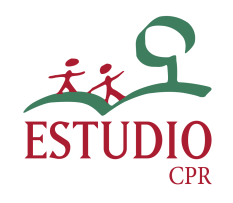 Autorizo a mi hijo/a ……………………………………………….. a realizar paseos didácticos en el entorno próximo del Centro escolar, a lo largo de toda su escolarización en el Colegio Estudio, siempre que sea necesario y el tiempo lo permita. Nombre, DNI y firma del padre, madre o tutor-aINFORMACIÓN BÁSICA SOBRE PROTECCIÓN DE DATOSINFORMACIÓN BÁSICA SOBRE PROTECCIÓN DE DATOSResponsableCOLEGIO ESTUDIOFinalidadPublicación de imágenes del menor en el recurso escolarLegitimaciónConsentimiento del interesadoDestinatariosPersonas con acceso a los recursos educativos del CentroDerechosAcceso, rectificación y supresión de los datos personales, así como otros derechos adicionales explicados en la información adicional.Información adicionalPuede consultar la información adicional y detallada sobre Protección de Datos en nuestra página web www.colegioestudio.es